Список таблицТаблица 1 - Планируемая программа производства по годам	11Таблица 2 – Цены на краску, тенге за килограмм	11Таблица 3 - Объем выполненных строительных работ в РК*, млн. тенге	12Таблица 4 - Ввод в эксплуатацию общей площади жилых зданий в РК, тыс. кв. м. общей площади	13Таблица 5 - Инвестиционная и строительная деятельность в РК за 2007 - 2012 годы	13Таблица 6 - Планируемые объемы строительства жилья согласно Программе за счет всех источников финансирования	14Таблица 7 - Импорт красок и лаков в Казахстан, тонн	16Таблица 8 - Изменение цен на лакокрасочные материалы, приобретенные строительными организациями на конец периода, в процентах к декабрю предыдущего года, прирост +, снижение –	17Таблица 9 - Ввод жилья по всем источникам финансирования в Республике Казахстан на 2011-2014 годы (в разрезе регионов, тыс. кв. метров)	19Таблица 10 - Сильные и слабые стороны проекта	20Таблица 11 - Перечень необходимого оборудования, тыс. тенге	25Таблица 12 – Календарный план реализации проекта	27Таблица 13 - Переменные расходы, тыс. тенге	28Таблица 14 - Общие и административные расходы предприятия в месяц, тыс. тенге	29Таблица 15 - Расчет расходов на оплату труда, тыс. тг.	29Таблица 16 – Инвестиции проекта, тыс. тг	30Таблица 17 – Программа финансирования, тыс. тг.	30Таблица 18 – Условия кредитования	30Таблица 19 – Расчет по выплате кредитных средств, тыс. тенге	30Таблица 20 - Показатели рентабельности	31Таблица 21 – Финансовые показатели проекта	32Таблица 22 – Анализ безубыточности проекта, тыс. тг.	32Таблица 23 – Величина налоговых поступлений за период прогнозирования (7 лет)	32Список рисунковРисунок 1 – Производство красок и лаков на основе полимеров в Казахстане, тонн	15Рисунок 2 - Количество строительных организаций в ВКО, единиц	16Рисунок 3 – Динамика численности населения Восточно - Казахстанской области, на начало года, человек	17Рисунок 4 - Организационная структура	26РезюмеКонцепция проекта предусматривает организацию деятельности предприятия по производству красок, лаков и эмалей в Восточно - Казахстанской области.Цели проекта:1. Эффективное использование инвестиционных средств для организации лакокрасочного бизнеса;2. Удовлетворение местного населения, корпоративных  и строительных организаций в качественной продукции.Целью деятельности предприятия будет являться извлечение дохода для улучшения материального благосостояния его участника.Предприятие будет выпускать:- Краску латексную для наружных и внутренних работ;- Краску латексную фасадную.Основными потребителями продукции будут строительные организации, которые в своей деятельности используют выпускаемую продукцию. Ко второй группе потребителей можно отнести корпоративных клиентов (детские сады, школы, больницы и т.д.).К третьей группе потребителей следует отнести оптовых (владельцев магазинов и других торговых организаций) и розничных покупателей.Общие инвестиционные затраты по проекту включают в себя:Финансирование проекта планируется осуществить как за счет собственных средств, так и за счет заемного капитала.Приняты следующие условия кредитования:Планируется, что 7% по кредиту будут субсидироваться АО «ФРП «Даму».Показатели эффективности деятельности предприятия.Чистый дисконтированный доход инвестированного капитала при ставке дисконтирования 8% на 5 год реализации проекта составил 5 405 тыс. тг.С экономической точки зрения проект будет способствовать:- созданию нового предприятия по производству красок;- увеличению валового регионального продукта;- импортозамещению продукции;- поступлению в бюджет Восточно - Казахстанской области налогов и других отчислений.Среди социальных воздействий можно выделить: - удовлетворение спроса строительного рынка, корпоративных клиентов и населения  в качественной продукции;- вклад в развитие казахстанской промышленности;- создание новых 6 рабочих мест, что позволит работникам получать стабильный доход.ВведениеСтроительство – это создание различных и всевозможных сооружений, зданий и объектов, так нужных для жизни человека. Эта отрасль очень востребована, так как она обеспечивает население работой и жильем. Все построенные объекты нуждаются в ремонте и уходе. Важную роль в строительстве и ремонте играет правильный выбор отделочного и строительного материала. Качество работ, которые выполнят мастера, напрямую будут зависеть от качества используемых стройматериалов. Начиная ремонт в доме, на даче или в офисе, следует продумать каждую мелочь и все технические подробности разных этапов ремонта. При этом мы нередко сталкиваемся с использованием различного рода красок, которыми нужно окрасить рельефные обои и потолки, балконные двери и окна. Все больше покупателей в последнее время выбирают латексную краску для потолка и стен. Такое вещество совершенно безвредно, поэтому латексную краску можно без опасений использовать в жилых помещениях.1. Концепция проектаКонцепция проекта предусматривает организацию деятельности предприятия по производству красок, лаков и эмалей в Восточно - Казахстанской области.Предприятие имеет организационно-правовую форму товарищества с ограниченной ответственностью и применяет общеустановленный режим налогообложения для субъектов малого бизнеса.Целью деятельности является извлечение дохода для улучшения материального благосостояния его участника. Предприятие будет выпускать:- Краску латексную для наружных и внутренних работ;- Краску латексную фасадную.В рамках реализации проекта предусматривается приобретение производственного  помещения площадью 50 м2.Основными потребителями продукции будут строительные организации, которые в своей деятельности используют выпускаемую продукцию. Ко второй группе потребителей можно отнести корпоративных клиентов (детские сады, школы, больницы и т.д.).К третьей группе потребителей следует отнести оптовых (владельцев магазинов и других торговых организаций) и розничных покупателей.Данный бизнес - план не является окончательным вариантом руководства к действию, а показывает лишь потенциальную возможность развития такой бизнес - идеи. Поэтому при реализации настоящего проекта возможно изменение исходных параметров. Следует более подробно раскрыть конкурентные преимущества планируемой к выпуску продукции, а также отличительные особенности приобретаемого оборудования.2. Описание продукта (услуги)Латексная краска - это новая разработка, которая заняла с недавних пор определенную нишу в ассортименте отделочных материалов для наружных и внутренних работ. Краска на основе латекса имеет некоторые специфические особенности, которые в других красочных материалах невозможно найти. Только с латексной основой можно получить шелковистое покрытие, сохранив вместе с этим до мельчайших деталей текстуру поверхности.Достоинства латексных красокЛатексные краски после нанесения образуют долговечные и  устойчивые к смыванию матовые и глянцевые покрытия. Как правило, такой материал используют для отделки построек, где предъявляются высокие требования к надежности, долговечности и очищаемости покрытий. Что касается наличия нелетучих веществ, то у латексной краски оно составляет 40 - 50%.Латексные краски способны образовывать покрытия, их блеск может достигать 20-60%. В качестве дисперсий, что используются для производства качественных веществ, сегодня, в – основном, используют дисперсии стиролакриловых сополимеров.Латексные краски отличаются малым содержанием пигментов и разных наполнителей. Из-за этого их дисперсии имеют высокую пигментоёмкость и являются нелипнущими. Покрытия, что образуются после нанесения такой краски, обладают хорошей стойкостью к грязеудержанию и слипанию.Окрашенные поверхности латексной краской быстро высыхают, что позволяет следующий слой наносить спустя несколько часов. После работы можно забыть о пыли и зловредных насекомых, теперь ничего не будет прилипать к поверхности. Верхние слои краски успешно пропускают воздух через себя, поэтому не будет пузырьков. Свежие капли и пятна легко устраняются при помощи влажной тряпочки.Краски для наружной и внутренней отделкиЛатексные краски бывают для наружной и внутренней отделки. В вещество для фасадных работ добавлено специальное соединение, что предотвращает образование плесени. Краски для внутреннего использования подразделяются на плотные, текстурные, виниловые, бескапельные и акриловые.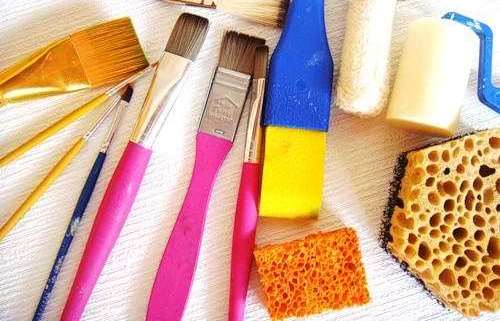 Виниловый материал прекрасно подходит для покраски стен и потолка, плотные краски – для потолка. Также для отделки широко применяется фасадная латексная краска. Фасадная латексная краска технологична в нанесении, экологична и прочна. Фасадная латексная краска - самый универсальный материал для использования на новых поверхностях.3. Программа производствВ следующей таблице представлена планируемая программа производства по годам проекта.Таблица 1 - Планируемая программа производства по годам Запланирована постепенная загрузка оборудования и выход на максимальную производственную мощность: с 74% в первый год работы до 100% начиная с 2017 года. В следующей таблице представлены цены на продукцию.Таблица 2 – Цены на краску, тенге за килограммЦены на продукцию рассчитаны исходя из среднерыночных цен в Восточно - Казахстанской области.4. Маркетинговый план4.1 Описание рынка продукции (услуг)Анализ строительной отрасли РКВвиду того, что продукция, выпускаемая предприятием, находит широкое применение в строительстве, целесообразно будет привести краткий обзор строительного рынка. В Казахстане динамично восстанавливается строительная отрасль, рост которой в 2011 году составил 2,7%. В 2012 году данный показатель не снизился. С 2011 года правительством Казахстана во главе с Каримом Масимовым реализуется Программа жилищного строительства на 2011-2014 годы, которая позволит обеспечить ежегодное строительство порядка 6 млн. кв. метров жилья. Всего за 4 года планируется построить 24,3 млн. кв. метров общей площади жилья, цена реализации жилья населению за 1 квадратный метр в чистовой отделке будет составлять: 142,5 тыс. тенге в городе Алматы, 112,5 тыс. тенге в городах Астана и Актау, 90 тыс. тенге в остальных регионах. В эти годы за счет целевых трансфертов из республиканского бюджета будет построено 558,7 тыс. кв. метров арендного жилья, а через систему жилстройсбережений в 2011-2013 годах — 796,5 тыс. кв. метров жилья.Данная программа является продолжением Госпрограммы жилищного строительства на 2008 – 2010 годы, благодаря которой было введено в эксплуатацию 19,7 млн. кв. метров жилья, почти 535 тыс. казахстанцев улучшили свои жилищные условия.В среднем по республике цена одного квадратного метра продажи нового жилья составила 162,4 тыс. тенге, перепродажи благоустроенного жилья – 118,8 тыс. тенге, неблагоустроенного – 69,8 тыс. тенге.В следующей таблице представлен объем выполненных строительных работ по регионам республики.Таблица 3 - Объем выполненных строительных работ в РК*, млн. тенгеИсточник: Агентство РК по статистике* - с 2006 года динамический ряд пересчитан в соответствии с классификатором ОКЭД 2008 года ВСТ 01 ред.2Итак, по результатам рисунка видно, что объем строительных работ в РК в 2012 году составил 2 261 473 млн. тенге. В Восточно – Казахстанской области этот показатель составляет 118 123  млн. тенге.В 2012 г. общая площадь введенных в эксплуатацию новых зданий составила 10 000,0 тыс. кв. м. Общая площадь введенных в эксплуатацию жилых зданий увеличилась по сравнению с 2011 годом на 3,2% и составила 6 741,9 тыс. кв. м. В 2012 г. в жилищное строительство было направлено 407,0 млрд. тенге, что на 8,4% меньше, чем в 2011 году. Большая часть жилья – 5 463,6 тыс. кв. м или 81,0% сдана в эксплуатацию частными застройщиками, из них населением 3 336,4 тыс. кв. м, что в общем объеме ввода составляет 49,5%.Таблица 4 - Ввод в эксплуатацию общей площади жилых зданий в РК, тыс. кв. м. общей площадиИсточник: Агентство РК по статистикеКак показывает таблица, по республике в 2012 году введено 6 742 кв. метров общей площади жилых зданий. В Восточно – Казахстанской области – 244 кв. метра. Доля Восточно – Казахстанской области составляет 3,6% от общего объема ввода в эксплуатацию общей площади жилых зданий в Казахстане. Как показывает следующая таблица, объем строительных услуг в Казахстане продолжает повышаться после падения в 2009 году. Так, в 2012 году объем услуг составил 2 261 млрд. тенге, что на 175,9 млрд. тенге больше, чем в 2011 году.Таблица 5 - Инвестиционная и строительная деятельность в РК за 2007 - 2012 годыИсточник: Агентство РК по статистикеПерспективы: Правительство Казахстана одобрило проект государственной программы развития жилищного строительства на 2011-2014 годы. За эти годы в республике планируется построить и ввести в эксплуатацию более 24 300 тыс. кв. м жилья, в том числе в 2013 году –  6 100 тыс. кв. метров, в 2014 году – 6 150 тыс. кв. метров.Таблица 6 - Планируемые объемы строительства жилья согласно Программе за счет всех источников финансирования Источник: Программа развития жилищного строительства на 2011-2014 годыПотребность затрат из бюджета составит:- 359 242,7 миллионов тенге (далее - млн. тенге), в том числе в 2011 году – 122 376,9 млн. тенге, в 2012 году – 145 713,4 млн. тенге, в 2013 году – 51 152,4 млн. тенге, в 2014 году – 40 000 млн. тенге.Обзор рынка строительных материаловОдной из основных проблем отрасли остается нехватка строительных материалов отечественного производства. Тенденцией, на которую обращают внимание эксперты – уменьшение доли поставок стройматериалов в Казахстан из Европы, Японии, США, и рост товаров из России и Беларуси. Такое поведение рынка специалисты объясняют интеграционными процессами.  Сохраняющийся спрос на недвижимость, особенно в крупных мегаполисах, дает основание специалистам ожидать умеренный рост рынка строительных материалов в пределах 10 – 15% в 2013 г.  Казахстан по площади занимает девятое место в мире и, естественно, имеет значительную минерально-сырьевую базу, не уступающую России, - это запасы минерального сырья для всех видов строительных материалов, такие как базальт, известняк, мрамор, гранит, ракушечник, полистирол, каолиновые и хромомагнезитовые глины, кварцевые пески, нефте-битуминозные породы, редкоземельные металлы и др.В Казахстане широко развита промышленная инфраструктура по добыче, переработке сырья и производству строительных материалов. На основании проводимых геологических изысканий по установлению запасов и качественного состава месторождений составлены кондиционные геологические карты и планы отработки карьеров.Агентство по статистике Республики Казахстан провело исследование казахстанского строительного рынка по итогам 2012 года. Эксперты выявили следующее. В общей сложности, стройматериалы и услуги строителей-рабочих за 2012 год выросли в цене на 3,8% Как говорят эксперты, рынок строительных материалов постоянно находится в движении, а по своей структуре его можно разделить на несколько конкретных циклов. Нулевой цикл выпадает на первые весенние месяцы. В это время большинство людей приступают к строительству нового жилья – закладывают фундамент, возводятся стены. Именно в этот период возрастают продажи цемента, щебня, кирпича и материалов наружной отделки. Летний цикл совпадает с внутренней отделкой помещения, и строительные магазины активно продают левкас, эмульсию, напольные покрытия – ламинаты, линолеум, паркет, кафель, обои. Осенний сезон совпадает с продажами предметов интерьера, сантехникой, кухонных принадлежностей.  В 2012 году рынок строительных материалов увеличился на 7%. В 2013 году эксперты ожидают продолжение роста в пределах 10-15%. Сегодня в Казахстане производством строительных  материалов и строительных смесей занимается более 400 предприятий. Но чтобы покрыть потребности внутреннего рынка и выйти на экспортные мощности, необходимо как минимум 1,5 – 2 тысячи заводов. Решить эту проблему, по мнению экспертов, может привлечение в Казахстан инвестиций, и создание совместных производств с зарубежными партнерами. Казахстанцы, проживающие в крупных городах, в среднем, делают ремонт один раз в 5-7 лет. На это они готовы потратить порядка 200 долларов на один квадратный метр, включая стоимость материалов и оплату труда специалистов. Это дает основание ожидать умеренный рост рынка строительных материалов.Анализ рынка красок В Казахстане производство красок и лаков имеет тенденцию к повышению. Об этом свидетельствует нижеприведенный рисунок, составленный на основе данных Агентства РК по статистике.Рисунок 1 – Производство красок и лаков на основе полимеров в Казахстане, тонн                                                Источник: Агентство РК по статистикеТаким образом, по рисунку видно, что объем производства красок и лаков в Казахстане в 2012 году увеличилось по сравнению с 2011 годом на 15 037 тонн. Повышение за три последних года составило 55,7%.В нижеследующей таблице представлены сведения об импорте красок и лаков в Казахстан.Таблица 7 - Импорт красок и лаков в Казахстан, тоннИсточники: Агентство РК по статистике, Таможенный портал РК Как показывает таблица, наибольшую долю в импорте красок и лаков в Казахстан занимает Россия.Потребителями продукции будут строительные организации, население.Приведем динамику количества строительных организаций в Западно – Казахстанской области.Рисунок 2 - Количество строительных организаций в ВКО, единиц                                              Источник: Агентство РК по статистикеКак показывает рисунок, количество стротительных организаций в ВКО в 2012 году составило 681 единиц.Динамика численности населения представляет собой вид, представленный на нижеследующем рисунке.Рисунок 3 – Динамика численности населения Восточно - Казахстанской области, на начало года, человек                                                      Источник: Источник: Агентство РК по статистикеКак показывает рисунок, население Восточно - Казахстанской области снижается с 2010 года. Цены на краску в Казахстане колеблются от 330 тенге до 1 200 тенге за килограмм.Таблица 8 - Изменение цен на лакокрасочные материалы, приобретенные строительными организациями на конец периода, в процентах к декабрю предыдущего года, прирост +, снижение –Источник: Источник: Агентство РК по статистикеКак показывает таблица, зменение цен на краски и эмали в 2012 году составило 2,8% к декабрю 2011 года. На лаки – 1,5%, на олифу – без изменений.Выводы:Объем строительных работ в РК в 2012 году составил 2 261 473 млн. тенге. В Западно – Казахстанской области этот показатель составляет 59 170  млн. тенге.В 2012 г. общая площадь введенных в эксплуатацию новых зданий составила 10 000,0 тыс. кв. м. Общая площадь введенных в эксплуатацию жилых зданий увеличилась по сравнению с 2011 годом на 3,2% и составила 6 741,9 тыс. кв. м. Объем производства красок и лаков в Казахстане в 2012 году увеличилось по сравнению с 2011 годом на 15 037 тонн. Повышение за три последних года составило 55,7%.В 2012 году в Казахстан было импортировано 51 480,3 тонн красок и лаков. Наибольшую долю в импорте красок и лаков в Казахстан занимает Россия.4.2 Основные и потенциальные конкурентыНа рынке Восточно – Казахстанской области нет предприятий по производству ЛКМ.На рынке г. Усть – Каменогорска присутствуют 2 крупные компании по реализации ЛКМ.1) Компания «Краски Востока». Компания «Краски Востока» входит в состав Консорциум поставщиков «Краски Казахстана» и поставляет на рынок лакокрасочные материалы.Продукция и цены компании «Краски Востока»:- Эмаль BRASKA – от 500 до 700 тенге за килограмм;-  Краска водная акриловая – от 100 до 250 тенге за килограмм;- Эмаль ПФ-115 различных цветов – от 250 до 650 тенге за килограмм;- Эмаль для крыш различных (в т.ч. из оцинкованного железа) – от 400 до 770 тенге за килограмм.2) Компания ТОО Roska@. ТОО Roska@ предлагает товары ТМ «Радуга»:- Краска  «Интерьер» белая для стен и потолков 14 кг – 1 729 тенге;- Краска «РАДУГА 210» акриловая моющаяся 10,0л /1/14 кг – 3 347 тенге;- ЭМАЛЬ  для радиаторов отопления и металла" 1,0кг /5 – 1 223 тенге.4.3 Прогнозные оценки развития рынка, ожидаемые измененияПрограммой по развитию строительной индустрии и производства строительных материалов в Республике Казахстан на 2010 - 2014 годы предусматривается принятие мер, направленных на создание благоприятных условий для формирования в Казахстане устойчивой высокой культуры строительства, повышения качества и безопасности строительной продукции, на комплексное решение проблемы развития жилищного строительства, обеспечивающего доступность жилья широким слоям населения, дальнейшее развитие производства эффективных, экологически чистых стройматериалов и внедрение новых технологий.Таблица 9 - Ввод жилья по всем источникам финансирования в Республике Казахстан на 2011-2014 годы (в разрезе регионов, тыс. кв. метров)Источник: Отчет о ходе реализации Программы развития отрасли стройиндустрии и производства строительных материалов на 2010-2014 годыКак показывает приведенная выше таблица, ввод жилья в Восточно – Казахстанской области к 2014 году планируется довести до 614,1 тыс. кв. метров.4.4 Стратегия маркетингаОрганизацию деятельности на предприятии предполагается осуществлять с учетом следующих принципов:1. Постоянный мониторинг конкурентоспособности продукции;2. Использование комплекса мер по формированию спроса, формированию имиджа и закреплению постоянных клиентов.Маркетинговая стратегия заключается в организации сбыта продукции.SWOT – анализ по проектуТаблица 10 - Сильные и слабые стороны проектаАнализируя данные, полученные в SWOT-анализе, можно сделать вывод, что проект имеет сильные стороны и возможности, позволяющие предприятию выполнять намеченный план.4.5 Анализ рисковПредпринимательская деятельность, особенно на первоначальном этапе, во всех формах и видах сопряжена с риском. Перед начинанием любого дела следуют тщательно провести анализ всех возможных рисков, которые могут возникнуть при реализации бизнес-идеи.Инвестиционный риск - это вероятность возникновения непредвиденных финансовых потерь в ситуации неопределенности условий инвестирования.Главные риски, присущие данному инвестиционному проекту и предупредительные мероприятия, которые необходимо сделать в ходе реализации бизнес-проекта:Риск невыполнения производственной программы – в базовых допущениях необходимо заложить минимальную производительность исходя из мощности оборудования;Риск потери ликвидности вследствие неравномерности продаж – возврат денежных средств производить равномерными платежами, c возможностью отсрочки и частичного досрочного погашения;Возможный травматизм – строгое соблюдение норм и правил техники безопасности, предусмотреть расходы связанные со страхованием от несчастных случаев;Риск повышения цен на сырье – предусмотреть возможность заключения контрактов на поставку объемов сырья в течение длительного времени с фиксированной ценой;Сложности в организации технологического процесса – выбрать поставщика оборудования, который будет сопровождать проект на первоначальном этапе, принять на работу технолога с большим стажем работы, предусмотреть обучение, посещение курсов повышения квалификации.Анализ и выявление инвестиционных рисков позволяет избежать ошибок и финансовых потерь в будущем при реализации бизнес-идеи. 5. Техническое планирование5.1 Технологический процесс Технология изготовления краскиДля производства водно-дисперсионных красок желательно использовать дисольвер-смеситель, который бы при необходимости мог перемешивать легкосовмещающиеся друг с другом компоненты рамной (якорной) мешалкой и одновременно диспергировать сыпучие компоненты краски (пигменты и наполнители) фрезерной мешалкой, расположенной эксцентрично по отношению к центральному валу рамной (якорной) мешалки. Как правило, перемешивание рамной (якорной) мешалкой осуществляется при малых оборотах (60—120 об/мин), диспергирование же сыпучих компонентов на фрезе производится при скорости вращения вала 1 000—1 200 об/мин. В случае отсутствия указанного выше многоцелевого дисольвера-смесителя для производства вводно-дисперсионных красок можно использовать дисольвер с центральным валом с фрезой без рамной мешалки. Расчет параметров дисольвера с центральным валом, обеспечивающего эффективный процесс диспергирования прилагается.Поскольку вводно-дисперсионные краски являются агрессивной средой с показателем рН от 8 до 10 и выше, при производстве красок желательно использовать все емкостное оборудование выполненным из нержавеющей стали или глазурованным внутри, а коммуникации-трубопроводы — из нержавеющей стали.Для перекачивания готовой краски и дисперсии по трубопроводам на линии производства водно-дисперсионных красок необходимо использовать только шнековые насосы, поскольку центробежные и шестеренные (как самые распространенные в лакокрасочной промышленности) разрушают дисперсию и приводят к потере свойств краски. Давление, создаваемое шнековым насосом, может колебаться в пределах 3—8 атмосфер в зависимости от диаметра трубопровода. В случае, если диаметр трубопровода составляет 89—102 мм, ориентировочная мощность шнекового насоса может быть 5—8 атм.Стадии приготовления краски:1. В дисольвер загружают расчетное количество питьевой воды (ГОСТ 2874), затем включают рамну мешалку (или дисольвер с фрезой) и добавляют рецептурное количество полифосфата натрия и перемешивают мешалкой (или фрезой) до полного растворения полифосфата натрия (около 1—1,5 час);В промышленности часто используют заранее приготовленный раствор полифосфата натрия, для чего в отдельную емкость (с рамной или якорной мешалкой со скоростью вращения 60—120 об/мин), желательно оборудованной рубашкой с подогревом, заливают 10—12% рецептурного количества воды, добавляют рецептурное количество сухого полифосфата натрия и проводят процесс его растворения при температуре 30—40 °С и вращающейся мешалке от 30 мин до 1 часа в зависимости от состояния полифосфата натрия: если он находится в виде порошка — то до 30 мин., если в виде кусков или крупных гранул — до 1 часа.При отсутствии подогрева в «рубашке» процесс растворения удлиняется, но контроль за полнотой растворения полифосфата натрия должен осуществляться всегда при каждом изготовлении раствора.После полного растворения полифосфата натрия в смеситель очень тонкой сыпучей струей засыпают Целлосайз QP 52000H (для примера: в промышленных условиях 24 кг Целлосайза засыпают в течение 15—20 мин.). В случае быстрого введения Целлосайза в смеситель могут возникнуть проблемы, связанные с образованием комков, которые потом будет трудно разрушить в пасте и, таким образом, гомогенизировать раствор.После введения рецептурного количества Целлосайза и его полного растворения (контроль осуществляется посредством налива раствора в стеклянную пластинку на наличие крупинок нерастворенного Целлосайза) в смеситель при малых оборотах (60—120 об/мин) добавляют последовательно:- Аддитол XW 330 — пеногаситель;- Аддитол VXW 6392;- Довисил;- Дованол DPnB;- Пропиленгликоль.После добавления последнего компонента смесь перемешивают в течение 10 мин.2. При постоянно работающем дисольвере (вал с фрезой, скорость вращения вала 1000—1200 об/мин) последовательно загружают:- Двуокись титана рутильной формы;- Омиакарб 5 КА;- Омиакарб 2 КА.Двуокись титана рекомендуется использовать импортного производства (например, Тронокс CR 828 или Кронос 2190), поскольку отечественная (сумская или крымская) придает краске желтовато-сероватый оттенок. Если к белизне краски не предъявляются повышенные требования, то можно использовать отечественную двуокись титана марки Р-02 (лучше применять отечественную двуокись титана с повышенной белизной марки CR-03 производства Крымского завода «Титан» г. Армянск).В случае использования двуокиси титана в резинокортных или синтетических контейнерах ее загрузку в дисольвер следует ввести медленно для лучшего ее введения в композицию. Продолжительность диспергирования пасты в смесителе после введения последнего компонента должна составлять не менее 40 мин. Паста должна быть однородной, без комков и посторонних включений.Дисперсию DL 420 добавляют в готовую продиспергированную пасту при перемешивании рамной (якорной) мешалкой. Время совмещения дисперсии с пастой 10—15 мин.В случае наличия диспергирующего оборудования только в виде дисольвера (без рамной или якорной мешалки) совмещение дисперсии с пастой осуществлять при работающей фрезе не более 10—15 мин., не допуская при этом разогрева краски выше 40 °С.После этого готовую краску при необходимости фильтруют и фасуют в полимерную тару. Хранить краску надо только при температуре окружающего воздуха выше 2 °С.Рецептура:- Краска интерьерная ВД на акрил-стирольной дисперсии DL 420;- Вода питьевая ГОСТ 2874 37,70;- Целлосайз QP 52000H Германия, ф.Дау 0,40;- Натрия полифосфат ГОСТ 20291 0,10;- Аддитол XW 330 Германия, ф.Салютия 0,40;- Аддитол VXW 6392 Германия, ф.Салютия 0,40;- Довисил Германия, ф.Дау 0,40;- Дованол DPnB Германия, ф.Дау 0,48;- Пропиленгликоль Германия, ф.Дау 0,12;- Двуокись титана импорт. Ф.Тронокс, м.CR-828 2,00;- Омиакарб 2 КА Турция, ф.Омиа 26,90;- Омиакарб 5 КА Турция, ф.Омиа 23,10;- Дисперсия DL 420 Германия, ф.Дау 8,00.ИТОГО: 100,00Возможная замена сырья:- Омиакарб 2 КА на Нормкал 2;- Омиакарба 5 КА на Нормкал 5.Плотность готового ЛКМ: 1,5 г/см³.5.2 Здания и сооружения В рамках реализации проекта предусматривается приобретение производственного  помещения площадью 50 м2 стоимостью 9 171 тыс. тенге.5.3 Оборудование и инвентарь (техника)В следующей таблице представлен перечень необходимого оборудования.Таблица 11 - Перечень необходимого оборудования, тыс. тенгеОбщая стоимость необходимого оборудования составит 1 486 тыс. тенге.5.4 Коммуникационная инфраструктура В рамках проекта предусматривается приобретение производственного помещения, в котором будут иметься все соответствующие коммуникации.6. Организация, управление и персоналОбщее руководство предприятием осуществляет директор. Организационная структура предприятия имеет следующий вид, представленный ниже.Рисунок 4 - Организационная структура Приведенную структуру управления персоналом можно отнести к линейной. 7. Реализация проекта7.1 План реализацииПредполагается, что реализация настоящего проекта займет период с августа по декабрь 2013 г.Таблица 12 – Календарный план реализации проектаНачало производства и продаж предполагается с января 2014 года.7.2 Затраты на реализацию проекта Инвестиционные затраты включают в себя:- Приобретение производственного помещения стоимостью 9 171 тыс. тенге;- Приобретение мини-завода для производства водно-дисперсионных материалов ЛР-130 общей стоимостью 1 486 тыс. тенге.Инвестиционные затраты на основные средства финансируются в размере 10 657 тыс. тенге за счет заемных средств. Оборотный капитал финансируется за счет собственных средств и составляет 2 386 тыс. тенге.Оборудование планируется закупить в октябре – ноябре 2013 года.В качестве поставщика оборудования можно рассмотреть производственную компанию «Акварелла» (г. Врорнеж).8. Эксплуатационные расходыЭксплуатационные расходы состоят из переменных расходов на сырье и материалы. Таблица 13 - Переменные расходы, тыс. тенгеЦены на сырье и материалы, а также нормы их расхода были взяты из прайсов трейдеров материалов.9. Общие и административные расходыВ следующей таблице представлены общие и административные расходы предприятия в месяц.Таблица 14 - Общие и административные расходы предприятия в месяц, тыс. тенгеОсновной статьей общих и административных расходов является ФОТ.Таблица 15 - Расчет расходов на оплату труда, тыс. тг.Сумма расходов на оплату труда составляет 571 тыс. тенге в месяц. 10. Потребность в капитале и финансированиеОбщие инвестиционные затраты по проекту включают в себя:Таблица 16 – Инвестиции проекта, тыс. тгФинансирование проекта планируется осуществить за счет собственного и заемного капитала.Таблица 17 – Программа финансирования, тыс. тг.Приняты следующие условия кредитования:Таблица 18 – Условия кредитованияКредит погашается в полном объеме в 2020 г., согласно принятым вначале допущениям.Таблица 19 – Расчет по выплате кредитных средств, тыс. тенгеКак показывает таблица, выплата кредитных средств будет произведена в 2020 году.11. Эффективность проекта11.1 Проекция Cash-flow Проекция Cash-flow (Отчет движения денежных средств, Приложение 1) показывает потоки реальных денег, т.е. притоки наличности (притоки реальных денег) и платежи (оттоки реальных денег). Отчет состоит их 3 частей: операционная деятельность - основной вид деятельности, а также прочая деятельность, создающая поступление и расходование денежных средств компанииинвестиционная деятельность — вид деятельности, связанной с приобретением, созданием и продажей внеоборотных активов (основных средств, нематериальных активов) и прочих инвестицийфинансовая деятельность — вид деятельности, который приводит к изменениям в размере и составе капитала и заёмных средств компании. Как правило, такая деятельность связана с привлечением и возвратом кредитов и займов, необходимых для финансирования операционной и инвестиционной деятельности.Анализ денежного потока показывает его положительную динамику по годам проекта.11.2 Расчет прибыли и убытковРасчет планируемой прибыли и убытков в развернутом виде показан в Приложении 2.Таблица 20 - Показатели рентабельностиКак показывает таблица, чистая рентабельность в конце прогнозируемого срока проекта (2020 г.) предполагается на уровне 9%.11.3 Проекция балансаПрогнозный баланс представлен в приложении 3.11.4 Финансовые индикаторы Чистый дисконтированный доход инвестированного капитала при ставке дисконтирования 8% составил 5 405 тыс. тг. на 5 год реализации проекта.Таблица 21 – Финансовые показатели проектаВ следующей таблице представлен анализ безубыточности проекта.Таблица 22 – Анализ безубыточности проекта, тыс. тг.Таблица показывает, что точкой безубыточности для предприятия является объем реализации в 27 632 тыс. тенге в год (2016 год). Запас финансовой устойчивости составляет 5 % в 2014 году, в дальнейшем данный показатель увеличится до 24%.Таблица 23 – Величина налоговых поступлений за период прогнозирования (7 лет) Величина налоговых поступлений в результате реализации данного проекта составит 29 276 тыс. тг. за 7 лет. В расчет принималось, что предприятие имеет организационно-правовую форму товарищества с ограниченной ответственностью и применяет общеустановленный режим налогообложения для субъектов малого бизнеса. Согласно Налоговому кодексу РК ставка корпоративного подоходного налога установлена в размере 20% от прибыли.12. Социально-экономическое и экологическое воздействие12.1 Социально-экономическое значение проекта При реализации проекта предусмотрено решение следующих задач:- создание нового предприятия по производству красок;- увеличение валового регионального продукта;- импортозамещение проодукции;- поступление в бюджет Восточно - Казахстанской области налогов и других отчислений.Среди социальных воздействий можно выделить: - удовлетворение спроса населения, корпоративных клиентов и строительного рынка в качественной продукции;- вклад в развитие казахстанской промышленности;- создание новых 6 рабочих мест, что позволит работникам получать стабильный доход.12.2 Воздействие на окружающую среду При производстве лакокрасочного материала к вредным веществам относят пары летучих органических соединений, аэрозоли, представляющие собой дисперсные системы, состоящие из жидких частиц летучих органических соединений и/или твердых частиц пигмента и/или наполнителя, находящихся во взвешенном состоянии в воздухе рабочей зоны.Загрязняющее вещество (лакокрасочного материала) - вещество или смесь веществ лакокрасочного материала, которые в количестве и/или концентрации, превышающих установленные для химических веществ нормативы, оказывают негативное воздействие на окружающую среду.При производстве ЛКМ руководство предприятия будет следить за тем, чтобы установленные для химических веществ нормативы не превышались.Производство и сами ЛКМ будут иметь сертификаты соответствия безопасности воздействия на окружающую среду и здоровье человека. В расходах заложены расходы на сертификацию продукции. ПриложенияРасходы, тыс.тг.2013 годДоляИнвестиции в основной капитал10 65782%Оборотный капитал2 38618%Всего13 043100%Источник финансирования, тыс.тг.2013 годДоляСобственные средства2 38618%Заемные средства10 65782%Всего13 043100%ПараметрЗначениеВалюта кредитатенгеПроцентная ставка, годовых7,0%Срок погашения, лет7,0Выплата процентов и основного долгаежемесячноЛьготный период погашения процентов, мес.9Льготный период погашения основного долга, мес.6Тип погашения основного долгааннуитетПоказатель2 0142 0152 0162 0172 0182 0192 020Выручка, тыс.тг.27 01134 77239 69641 78641 78641 78641 786Валовая прибыль, тыс.тг.13 20016 99319 40020 42120 42120 42120 421Чистая прибыль, тыс.тг.5443 1694 7175 1474 7504 3353 901Рентабельность продаж, %49%49%49%49%49%49%49%Чистая рентабельность, %2%9%12%12%11%10%9%Чистый денежный поток (к изъятию), тыс.тг.-1982 3973 7864 1003 5793 0302 805Показатель (5 год реализации проекта)2 018 годВнутренняя норма доходности (IRR)22%Чистая текущая стоимость (NPV), тыс.тг.5 405Индекс окупаемости инвестиций (PI)1,4Окупаемость проекта (простая), лет3,1Окупаемость проекта (дисконтированная), лет3,6Показатель2 0142 0152 0162 0172 0182 0192 020Мощность, %74%85%95%100%100%100%100%Краска акрилатная230265296312312312312Краска для внутренних работ138159178187187187187Краска фасадная92106119125125125125НаименованиеЕд.изм.Цена, тенгеЦена, тенгеНаименованиеЕд.изм.без НДСс НДСКраска для внутренних работкг125140Краска фасаднаякг147165Регионы2006200720082009201020112012Республика Казахстан1 442 9981 622 7061 787 6341 821 8191 943 9602 085 1372 261 473Алматинская70 26275 381107 884109 176150 333173 138184 869Атырауская246 057176 666304 077310 457352 882367 432286 535Восточно - Казахстанская60 45369 23773 95663 41481 32696 321118 123г. Астана349 475373 920361 298304 839256 623286 111304 636г. Алматы338 936396 869273 297228 938212 368208 892231 916Регионы20052006200720082009201020112012Республика Казахстан4 9926 2456 6796 8486 4036 4096 5316 742Акмолинская108147162209157156314250Алматинская257377468527561620702849Восточно - Казахстанская206245194230209222241244г. Астана1 0071 0241 1521 2121 2601 3821 4041 293г. Алматы6058339831 0101 0501 056775786Показатели2007 г.2008 г.2009 г.2010 г.2011 г.2012 г.Инвестиции в основной
капитал, млрд. тенге3 392,14 210,94 585,24 7734 985,95 455Объем строительных
работ (услуг), млрд. тенге1 622,71 787,61 821,81 943,92 085, 12 261Общая площадь зданий, тыс. м26 6796 8486 4036 4096 5316 742Число строительных организаций, единиц7 0877 3836 7097 6757 7987 052Наименование2011-20142011201220132014Ввод в эксплуатацию (тыс. м2)24 3006 0006 0506 1006 150Итого24 3006 0006 0506 1006 150Вид Код ТН ВЭД2009 г.2010 г.2011 г.2012 г.Краски и лаки на основе сложных полиэфиров320 81021 173,723 027,419 209,016 925,4Россия320 81015 238,516 859,915 517,011 935,0Китай320 8103 666,03 827,61 442,82 098,8Остальные страны320 8102 269,23 224,02 249,22 891,6Краски и лаки на основе акриловых или виниловых полимеров320 8203 785,42 962,92 628,23 980,3Россия320 8201 438,01 196,21 515,32 193,8Китай320 82074,5125,025,2285,4Остальные страны320 8202 272,9884,11 087,71 501,1Прочие краски илаки320 890320 910320 990321 00025 895,628 684,025 575,830 574,6Россия320 890320 910320 990321 00013 919,914 848,912 491,516 051,6Китай320 890320 910320 990321 0001 548,21 919,7720,1704,3Остальные страны320 890320 910320 990321 00010 427,511 915,412 364,213 818,7Всего50 854,754 674,347 413,051 480,3Наименование2006 г.2007 г.2008 г.2009 г.2010 г.2011 г.2012 г.Краски и эмали3,13,84,00,50,23,02,8Лаки2,614,85,61,71,8-0,71,5Олифа2,01,624,60,21,11,50,0№ п/пВсегоВсегоВсегоВсегоВсего№ п/п2011201220132014Итого1Акмолинская233,5249,5253,4265,41 001,82Актюбинская335,5342,2379,6351,91 409,23Алматинская 613,2529,8591,1608,62 342,74Атырауская320,5341,6334,5366,61 363,25ВКО136,2151,4167,2159,3614,16Жамбылская189,1199,2215,2220,5824,07ЗКО176,1204,4222,4206,4809,38Карагандинская235,1246,0248,2268,3997,69Костанайская161,8180,5192,0190,4724,710Кызылординская227,2216,3249,4255,6948,511Мангистауская 447,7442,2442,6476,61 809,112Павлодарская81,3101,1120,4101,4404,213СКО90,6103,1101,4113,4408,514ЮКО509,2416,9429,7466,81 822,615г. Астана1 171,41 166,11 117,41 063,54 518,416г. Алматы1 071,61 012,21 035,51 035,34 154,6Итого6 000,06 050,06 100,06 150,024 300,0Внешняя средаВозможности:1.Рост спроса в Казахстане2.Растущая популярность латексных красок3.Высокая добавленная стоимость, достаточновысокая прибыль4.Возможность расширения производства за счёт собственных производственных мощностей предприятияВнешняя средаУгрозы:1.Конкуренция со стороны соседних регионов2.Повышение налогов в отраслиВнутренняя средаПреимущества:1 Простое в осблуживании оборудование2.Возможность менять номерклатруру выпускаемой продукцииВнутренняя средаНедостатки:1.Отсутствие сформированного положительного имиджа (неузнаваемость)2.Арендованное помещение (риск непродления договора аренды в будущем)НаименованиеКол-воЦенаСумма, тыс.тг.Оборудование1 486Мини-завод для производства водно-дисперсионных материалов ЛР-13011 4861 486Итого1 486Мероприятия\Месяц2013 год2013 год2013 год2013 год2013 год2014 годМероприятия\МесяцавгсеноктноядекянвПроведение маркетингового исследования и разработка бизнес-планаРешение вопроса финансированияПолучение кредитаПриобретение помещенияОплата за оборудованиеПоставка и монтаж оборудованияНачало производстваНачало продажНаименование материалаКраска для внутренних работКраска для внутренних работКраска фасаднаяКраска фасаднаяНаименование материалаСуммаДоляСуммаДоляСвязующее (дисперсия СтА)17,428%27,836%Кальцитовый наполнитель (мел М-3)5,69%5,67%Загуститель5,28%5,27%Диоксид титана (рутил)14,723%18,624%Коалесцент0,10%0,10%Пеногаситель0,41%0,41%Диспергатор0,61%0,61%Тарный консервант0,81%0,81%Тара1829%1823%Итого63100%77100%Постоянные расходы всего, тыс.тг.55 00543 218Доля в выручке56,0%44,0%Постоянные расходы на единицу4654Итого себестоимость полная108131Затраты2014201520162017201820192020ФОТ571600630662695729766Электроэнергия11131415151515Коммунальные расходы25262829303234Услуги охранной фирмы70747781858994Спецодежда, перчатки, хоз.товары30323335363840Обслуживание и ремонт ОС15161717181920Аренда автотранспорта120126132139146153161Услуги банка15161717181920Канц.товары7788999Расходы на рекламу18192021222324Прочие непредвиденные расходы30323335363840Итого9129591 0081 0581 1111 1651 223№ДолжностьКоличествоокладИтого ЗП к начислениюК выдачеФОТАдм.-управленческий персонал1Директор1110110911212Инженер-технолог110010083110Итого2210210174231Производственный персонал1Оператор2751501231652Разнорабочий170705977Итого3145220182242Вспомогательный персонал1Зав.складом190907599Итого190907599Всего по персоналу6445520431571Расходы, тыс.тг.2013 годДоляИнвестиции в основной капитал10 65782%Оборотный капитал2 38618%Всего13 043100%Источник финансирования, тыс.тг.2013 годДоляСобственные средства2 38618%Заемные средства10 65782%Всего13 043100%ПараметрЗначениеВалюта кредитатенгеПроцентная ставка, годовых7,0%Срок погашения, лет7,0Выплата процентов и основного долгаежемесячноЛьготный период погашения процентов, мес.9Льготный период погашения основного долга, мес.6Тип погашения основного долгааннуитетВознаграждениеВсего20132014201520162017201820192020Освоение10 65710 657Капитализация %3730373Начисление %3 18612075768457545933420058Погашено ОД11 03005871 5011 6091 7251 8501 9841 775Погашено %2 813050468457545933420058Остаток ОД010 65710 4438 9437 3345 6093 7591 7750Показатель2 0142 0152 0162 0172 0182 0192 020Рентабельность продаж, %49%49%49%49%49%49%49%Чистая рентабельность, %2%9%12%12%11%10%9%Показатель (5 год реализации проекта)2 018Внутренняя норма доходности (IRR)22%Чистая текущая стоимость (NPV), тыс.тг.5 405Индекс окупаемости инвестиций (PI)1,4Окупаемость проекта (простая), лет3,1Окупаемость проекта (дисконтированная), лет3,6Период2014201520162017201820192020Доход от реализации27 01134 77239 69641 78641 78641 78641 786Балансовая прибыль6503 9615 8966 4345 9385 4194 876Полная себестоимость26 36130 81133 80135 35235 84836 36736 909Постоянные издержки12 55013 03213 50413 98714 48315 00215 544Переменные издержки13 81117 77920 29721 36521 36521 36521 365Сумма предельного дохода13 20016 99319 40020 42120 42120 42120 421Доля предельного дохода в выручке0,4890,4890,4890,4890,4890,4890,489Предел безубыточности25 68126 66727 63228 62129 63630 69731 808Запас финансовой устойчивости предприятия (%)5%23%30%32%29%27%24%Безубыточность95%77%70%68%71%73%76%Вид налогаСумма, тыс.тг.НДС10 174Корпоративный подоходный налог6 611Налоги и обязательные платежи от ФОТ11 840Налог на имущество и транспорт651Итого29 276